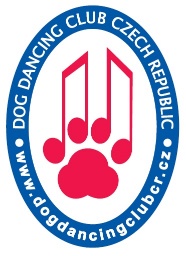 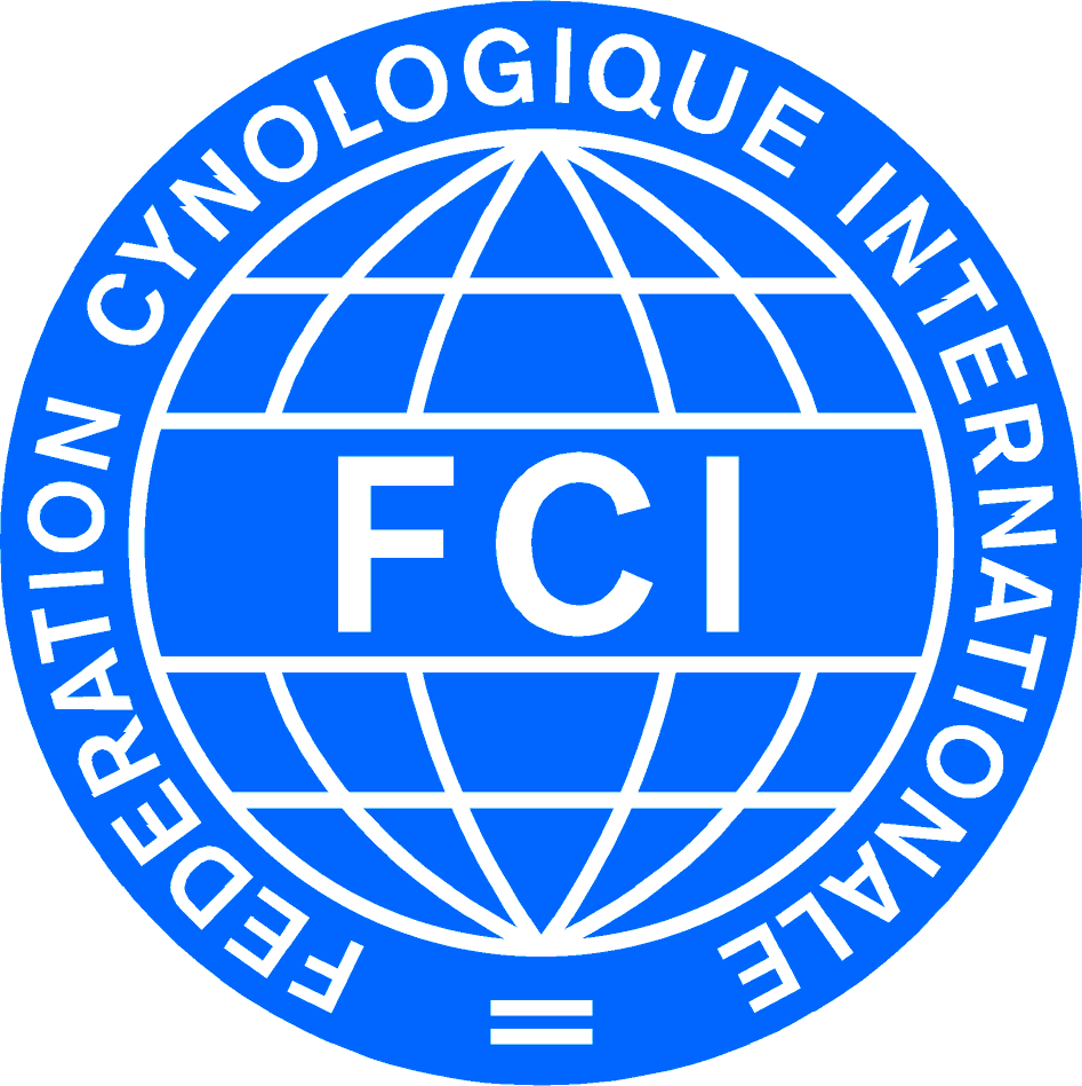 Entryform 2021 FCI Dog Dance World Championship FreestyleCoachPlease send a picture of the combinations. Combination 1HandlerDogMusicSpeakersheetCombination 2HandlerDogMusicSpeakersheetCombination 3HandlerDogMusicSpeakersheetCombination 4HandlerDogMusicSpeakersheetReserve Combination 1HandlerDogMusicSpeakersheetNameCountryE-mailPermission for photo/filmFirst nameLast nameDate of birthSexPermission for photo/filmNamePedigree nameDate of birthSexBreedPedigree number (send a copy)Chip numberTitleArtistPlease tell us something about the handler/dog/music choice etc.First nameLast nameDate of birthSexPermission for photo/filmNamePedigree nameDate of birthSexBreedPedigree number (send a copy)Chip numberTitleArtistPlease tell us something about the handler/dog/music choice etc.First nameLast nameDate of birthSexPermission for photo/filmNamePedigree nameDate of birthSexBreedPedigree number (send a copy)Chip numberTitleArtistPlease tell us something about the handler/dog/music choice etc.First nameLast nameDate of birthSexPermission for photo/filmNamePedigree nameDate of birthSexBreedPedigree  number (send a copy)Chip numberTitleArtistPlease tell us something about the handler/dog/music choice etc.First nameLast nameDate of birthSexPermission for photo/filmNamePedigree nameDate of birthSexBreedPedigree number (send a copy)Chip numberTitleArtistPlease tell us something about the handler/dog/music choice etc.